РЕШЕНИЕВ соответствии с Решением Городской Думы Петропавловск-Камчатского городского округа от 31.10.2013 № 145-нд «О наградах и почетных званиях Петропавловск-Камчатского городского округа», Городская Дума Петропавловск-Камчатского городского округаРЕШИЛА:	Наградить Почетной грамотой Городской Думы Петропавловск-Камчатского городского округа за добросовестный труд и в связи с празднованием профессионального праздника «День работника автомобильного и городского пассажирского транспорта» следующих работников государственного бюджетного учреждения здравоохранения Камчатского края «Петропавловск-Камчатская городская станция скорой медицинской помощи»:Направить настоящее решение в газету «Град Петра и Павла» для опубликования.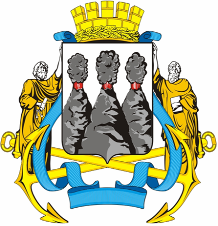 ГОРОДСКАЯ ДУМАПЕТРОПАВЛОВСК-КАМЧАТСКОГО ГОРОДСКОГО ОКРУГАот 22.10.2014 № 588-р21-я сессияг.Петропавловск-КамчатскийО награждении Почетной грамотой Городской Думы Петропавловск-Камчатского городского округа работников государственного бюджетного учреждения здравоохранения Камчатского края «Петропавловск-Камчатская городская станция скорой медицинской помощи»Богатырева Георгия Леонидовича-водителя медицинской службы;Микулик Евгения Степановича-мастера ремонтно-механических мастерских;Новоселова Александра Васильевича-водителя медицинской службы;Прохорова Алексея Вячеславовича-водителя оперативной службы;Рузалиева Разака Шохзамоновича-водителя оперативной службы.Глава Петропавловск-Камчатского городского округа, исполняющий полномочия председателя Городской ДумыК.Г. Слыщенко